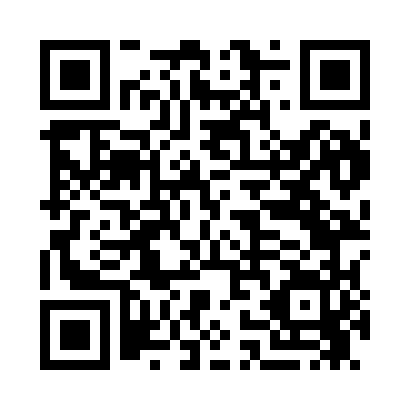 Prayer times for Hadley, Colorado, USAMon 1 Jul 2024 - Wed 31 Jul 2024High Latitude Method: Angle Based RulePrayer Calculation Method: Islamic Society of North AmericaAsar Calculation Method: ShafiPrayer times provided by https://www.salahtimes.comDateDayFajrSunriseDhuhrAsrMaghribIsha1Mon4:035:3512:584:528:209:522Tue4:045:3512:584:528:209:523Wed4:045:3612:584:528:209:514Thu4:055:3612:584:528:209:515Fri4:065:3712:584:528:209:516Sat4:075:3812:594:538:199:507Sun4:075:3812:594:538:199:508Mon4:085:3912:594:538:199:499Tue4:095:3912:594:538:189:4910Wed4:105:4012:594:538:189:4811Thu4:115:4112:594:538:189:4712Fri4:125:4112:594:538:179:4713Sat4:135:4212:594:538:179:4614Sun4:145:431:004:538:169:4515Mon4:155:441:004:538:169:4416Tue4:165:441:004:538:159:4317Wed4:175:451:004:538:149:4318Thu4:185:461:004:538:149:4219Fri4:195:461:004:538:139:4120Sat4:205:471:004:538:129:4021Sun4:215:481:004:538:129:3922Mon4:225:491:004:528:119:3823Tue4:235:501:004:528:109:3724Wed4:245:501:004:528:099:3525Thu4:255:511:004:528:099:3426Fri4:265:521:004:528:089:3327Sat4:285:531:004:528:079:3228Sun4:295:541:004:518:069:3129Mon4:305:551:004:518:059:3030Tue4:315:551:004:518:049:2831Wed4:325:561:004:518:039:27